ADA Milestones 1986 - 2014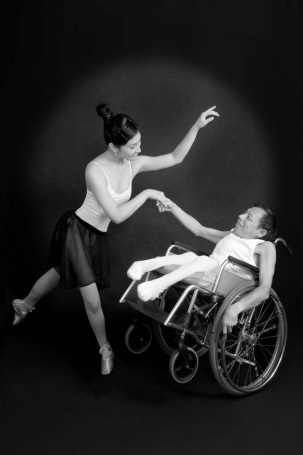 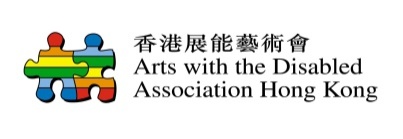 Arts are for Everyone1986ADA was formed in November after the first “Hong Kong Festival of Arts with the Disabled”1988Joined Very Special Arts (renamed as “VSA” in 2010) network in FebruarySponsored performances by “Arcadia” and “Together Try”19891st International Very Special Arts Festival, Washington D.C.Assisted the establishment of “Hong Kong Theatre of the Deaf”, “Arcadia Theatre Group”, “Q1 Troupe” and “Bath Tub”1990Dance workshops for various disability groups (e.g. people with intellectual disability, hearing / visual impairment)1992Yamagata Fellows (Japan)1993Formation of “Dancing Kid” which participated in VSA arts Festival in Belgium in the following year1996First VisAbility programme with Urban Council (6 times till 2003)Founding of the ADA Angels Children’s Choir1997Introduced SAORI hand weaving to Hong Kong1999Co-organised the “Arts for Everyone: Millennium Celebrations” exhibition series with Hong Kong Arts CentreMillennium Celebrations sponsored by the Hong Kong Jockey Club Charities TrustRecipient of Award for Promotion of Theatre with Persons with Disability by the Hong Kong Federation of Drama Groups“ARTability” at different housing estates2000Organised Central Western Festival for District CouncilExhibition at MTR Station“ATOR” (Artist, Trainer, Organizer, Researcher) Scheme in Trainers’ Training workshops2001HK $3M 2-yr Project Grant from Hong Kong Jockey Club Charities TrustHost of VSA Arts Asia Pacific ConferenceIntroduction of Express Diversity! from VSAOverseas exchange by members and staff to Japan, Taiwan, Malaysia and Peru“My Hand. My Heat” literature programme for special schoolsCentral and Western District bridge beautification project2002Hong Kong Theatre of the Deaf, Theatre of the Silence and Ko Nam participated in Deaf Way II, Washington D.C.2003Silver Prize of Outstanding Arts Education Award (Non-school) by Hong Kong Arts Development CouncilVision Unlimited: Community Theatre Conference2004Launch of Jockey Club Arts for the Disabled Scheme (JCADS) to organize School-based project, Trainers’ Training workshops, Basic Training workshops, Research till 2010Hong Kong delegation and artists with disabilities (AWDs) participated in VSA arts Festival in Washington D.C.1st Gold Medal in International Abilympics (Photography – Roger Wan)2005Launching Ceremony of “She Brings Me Dreams – Memorial Book of Dr. Marion Fang” and setting up of Dr Marion Fang Arts with the Disabled Development FundLaunching of “ADA Angels Programme”“Creativity to Independence” 3-yr project grant from the Social Welfare DepartmentADA artist Liu Tung Mui selected as one of the Ten Outstanding Young Persons2006Over ten thousand persons with and without disability celebrated the 1st International Festival of Inclusive Arts co-organized with the Health, Welfare and Food Bureau2007“Arts for All” Public Education Project1 Gold Medal (Photography – Jack Li), 1 Bronze Medal and 1 Outstanding Certificate (Floral arrangement – Mandy Tang, Leung Kwai Yee) in International AbilympicsDigital Art Workshop with VSA SingaporeArtLink – international artwork exchange for students with and without disabilities 2008Theatre of the Silence presented “Creation” in QuestFest (Maryland, USA) Ko Nam “The Silent World” Exhibition in April“Dancing Sketch” – LCSD’s Ambassadors’ Scheme – collaboration between Ko Nam and Hong Kong Dance Company“Lions & I: Christina Wong Arts for Everyone Concert” co-presented with Lions Clubs International District 303 Hong Kong & Macau, ChinaEstablished the School of Playback Theatre (HK) in affiliation with the Centre for Playback Theatre, USAADA Angel Christina Wong selected as one of the Outstanding Young PersonsEstablishment of Inclusive Arts Studio at Jockey Club Creative Arts Centre (JCCAC)“Park & Art” re-run by Theatre of the Silence in International Arts Carnival“Beauty and the Beast” re-run by the Hong Kong Theatre of the Deaf2009“Arts for Everyone” Audience Development Pilot Project to pioneer various arts accessibility servicesCo-presented the VSA arts Institute with VSAIntroduced the “Cross all Borders” series – 3+3 Exhibition and Mini Festival of Promising New Talents in Arts with Persons with Disabilities in Performing ArtsPresentation at the Asia Playback Gathering 2009 – "Joyful Feast"Participated in the Leadership Exchange Arts and Disabilities (LEAD) Conference Co-presented “Olotila” with the Consulate General of Finland, Hong KongADA volunteer Andy Lee received the 3rd Hong Kong Volunteer AwardChristina Wong and Luke Wong represented Hong Kong at the 10th Wataboshi in Seoul, KoreaAppointed Ko Nam, Lee Hin, Jack Li and Liu Tung Mui as ADA Angels2010Arts Promotion Award (Silver) and Arts Education Award (Bronze, Non-school) by Hong Kong Arts Development CouncilPresented visual theatre of “Journey to the West” at QuestFest in Washington D.C., USA.Touring Performances by Luke Wong & May Lee ─ Community Project“Dancing Keys” – LCSD’s Ambassadors’ Scheme - collaboration between Lee Hin, Mandy Tang and Hong Kong BalletInvited Wolf Trap Foundation teaching artists to Hong Kong to conduct Trainers’ Training workshops under JCADSPresented “Cross All Borders: Hong Kong Festival Showcasing New Visual Artists with Disabilities 2010”Launching of Jockey Club Inclusive Arts ProgrammeEstablishment of “Arts Accessibility Office” at JCCACRegistered Artist Vincy Leung awarded as “Hong Kong Spirit Ambassador”Lee Hin & Mandy Lee performed in “Hong Kong Week” at Shanghai Expo 20102011Presented Finale Festival of the “Jockey Club Arts for the Disabled Scheme” (JCADS) “Blossom‧ Inheritance” (2004-2010)Arts Accessibility Service Partner for LCSD’s Artists in the Neighbourhood Scheme VPresented “Cross All Borders: Hong Kong Festival Showcasing New Performing Artists with Disabilities 2011”ADA artist, Vincy Leung, selected as one of the Ten Outstanding Warriors of RegenerationADA’s “Playback for ALL” programme attained the "Innovative Program Award" by VSALaunched the 5-year Jockey Club Arts Accessibility Scheme and set up the first-ever arts accessibility service centre, JCAASC, in Hong KongPresented “A Bit More Than Arts Festival” Jockey Club Inclusive Arts Programme 2010 - 2011 Annual Exhibition and Community ShowcaseHK’s artists with disabilities shone at the 8th International Abilympics Seoul 2011: Jack Li (Gold Medal, Photography-Studio), Ko Nam (Gold Medal, Painting), Kevin Cheng (Special Award, Photography-Outdoor), Chan Shuk Fan (Special Award, Floral Arrangement) and Wong Lai Sing (Special Award, Hand Knitting)Re-run of the visual theatre of “Journey to the West” in Hong KongBest Small Booth Award in the North District 2011 Flower Bird Insect and Fish Show by ADA photographers and floral arrangement artistsADA Angel, Jack Li, received “To Hear with Love” Award for the Quest of ExcellenceParticipated in RTHK “Gala Extraordinaire  – Stage of Ability” 2012Official opening of the Jockey Club Arts Accessibility Service Centre which works closely with the Government and related organization such as LCSD, Art Promotion Office, HK Museum of Art (HKMA), HK Museum of History, HK Ballet,Theatre Noir through consultation, training and arts accessibility services for different partiesPresented “Green Leaf Mentoring Scheme” –Ceramic Exhibition & Studio and Outdoor Photography Exhibition funded by Partnership Fund for the Disadvantaged Of Social Welfare Department & The Swire Group Charitable TrustCo-presented “Musical Bridge – A Charity Concert for the Arts with the Disabled Association Hong Kong” with the Royal Academy of Music HK Alumni Association (RAMHKAA)ADA Angel, Lee Hin and his brother Lee Shing, Green Leaf Artist, performed a mini concert “Blurred Music Notes” in HKMA’s “The Sound of Art – Free Sunday Concert Series”Participated in “Hong Kong Flower Show 2012”Co-presented “Playback for ALL performance in 2012” with the Citizen Actors Collaborated with the Hong Kong Tourism Board to adapt ADA Angel, Liu Tung Mui’s artworks into wine labels of giant inflatable bottles, presented in the Bordeaux Wine Festival 2012Presented “Cross All Borders: Hong Kong Festival Showcasing New Visual Artists with Disabilities 2012” and received overwhelming support with 850 entries in totalParticipated in LCSD’s performance: “ArtAlive@Park 2012 – Joyful Dance Fusion”Participated in the 11th Wataboshi Music Festival in Bangkok ThailandFunded by the Hong Kong Jockey Club Charities Trust, JCIAS served more than 26000 people (headcounts) in 2011-2012Presentation of ADA’s experience at a seminar for social workers in mainland organized by Beijing University and the HK Polytechnic University in Xian, ChinaPresented “A Bit More Than Arts Festival” Jockey Club Inclusive Arts Programme 2011 - 2012 Annual Exhibition and Community ShowcaseParticipated in the North District 2012 Flower Bird Insect and Fish Show by ADA photographers and floral arrangement artistsADA Green Leaf Artist, Siu Hoi Yan, awarded as ”2012 Hong Kong Spirit Ambassador”2013Established the Artists with Disability Development Scheme  - "Artists with Disability Development Fund"Presented "Dance Path" Exhibition - featured a new series of fascinating artworks by the Liu sisters, Liu Tung Mui and Liu Cheng MuiPresented “A Bit More Than Arts Festival" ― Jockey Club Inclusive Arts Programme 2011-12 Annual Exhibition PlusFunded by The Hong Kong Jockey Club Community Project Grant, “Jockey Club Inclusive Project” was extended for another 3 yearsAttained the Gold Award of “Arts Education (Non-school Division)” and the Bronze Award of “Arts Promotion (Group / Organisation Category)” of the Hong Kong Arts Development AwardsPresented “A Bit More Than Arts Festival” The Hong Kong Jockey Club Community Project Grant: Inclusive Arts Project 2013 Exhibition and ShowcasePresented “Cross All Borders: Hong Kong Festival Showcasing New Performing Artists with Disabilities 2013”Presented “The Festival of Inclusive Arts 2013”, with funding support from the Arts Capacity Development Funding Scheme of the Government of the Hong Kong Special Administrative Region.2014The Jockey Club Arts Accessibility Service Centre worked with the West Kowloon Bamboo Theatre to provide audio description service for a Cantonese Opera with Touch TourSet up ADAM Social Enterprise in February 2014 which was funded under the Enhancing Self-Reliance Through District Partnership Programme (ESR Programme) of the Home Affairs DepartmentInvited by the Macau People with Visually Impaired Right Promotion Association to provide audio description workshop for its volunteers and helped build the foundation for the service to grow in MacauPresented the first-ever ‘Arts are for Everyone’ Fundraising GalaSuccessfully got the 1-Year Grant from The Hong Kong Arts Development CouncilLast Updated: 1 Jun 2015香港展能藝術會里程碑 1986 - 2014藝術同參與．傷健共展能1986 年本港首次舉辦「香港展能藝術節」，同年11月香港展能藝術會成立1988年與國際展能藝術會 Very Special Arts (後改名為 VSA) 聯網資助「桃園劇社」、「念之聚」藝團1989年往華盛頓特區參加第一屆國際展能藝術節協助成立「香港聾劇團」、「桃園劇團」、「志郎團」、「萍水樂」1990年為不同類別的殘疾人士開辦舞蹈工作坊 (智障、聽障、視障)1992年派員往日本參加「山形藝術家」(Yamagata) 訓練1993年成立「舞班小子」，翌年，往比利時參加「比利時展能藝術節」1996年首次與市政局合辦視藝展才，至2003年期間，共舉辦了六次成立展能天使兒童合唱團1997年從日本把SAORI 日式編織首次引入香港1999年與香港藝術中心合辦《展能藝術新紀元》SAORI日式編織及其他展覽獲香港賽馬會慈善信託基金贊助《迎千禧‧賀千禧》活動，舉辦一連串不同的藝術表演、展覽、工作坊及國際嘉年華等獲香港戲劇協會頒發展能戲劇拓展獎舉行《展能藝術在屋邨》2000年為中西區議會組織中西區展能藝術工作坊及嘉年華在地鐵站舉行展覽展開ATOR(A=藝術家，T=教師，O=組織者，R=研究者) 導師訓練計劃2001年獲香港賽馬會慈善信託基金資助港幣三百萬元，舉行為期兩年的展能藝術活動主辦亞太區國際展能藝術會 (VSA) 地區會議引入「藝術多面體！」，透過藝術教授對殘疾的認知派員往日本、台灣、馬來西亞及秘魯等地學習及參與海外機構的交流計劃為特殊學校舉辦文學及寫作計劃《我手寫我心》與中西區區議會合辦中西區美化天橋計劃2002年香港聾劇團、無言天地劇團及高楠參與「聾人行II」國際文化交流2003年獲香港藝術發展局頒發「優秀藝術教育獎」藝創無限：香港社區劇場會議2004年開展「賽馬會藝力顯光華」計劃至2010，活動包括殘疾人士基本藝術訓練、導師培訓課程、校本藝術計劃及研究計劃率領香港代表團及展能藝術家參與華盛頓特區舉辦的國際展能藝術節首次獲得國際展能節金牌 (溫錦輝 – 攝影)2005年為紀念創辦人方心淑博士出版《我心我淑》紀念集及成立方心淑博士展能藝術發展基金開展「展能藝術天使計劃」獲社署津貼資助為期三年的個人發展計劃《創藝自強》展能藝術家廖東梅獲選為十大傑青之一2006年與衛生福利及食物局合辦第一屆國際共融藝術節，逾萬人一同撃鼓慶賀2007年開展「與眾同藝」07/08公眾教育計劃香港選手在第七屆國際展能藝術節（日本靜岡）奪1金（李業福 – 攝影）、  1銅（鄧燕妹 – 花藝） 及1 特別榮譽獎（梁桂儀 – 花藝）與星加坡展能藝術會合辦數碼藝術工作坊開展「ArtLink」國際藝術筆友計劃2008年與無言天地劇團參與美國馬里洲的視覺劇場節 QuestFest 及駐場藝術家四月舉行高楠作品展《寧靜世界》高楠與香港舞蹈團合作《畫舞翩翩》(康文署文化大使計劃)與國際獅子總會港澳三O三區合作《獅子與我：明欣共融演唱會》與美國紐約一人一故事劇場中心合作成立「一人一故事劇場學院 (香港)」展能藝術天使汪明欣獲選為傑青之一於九龍石硤尾「賽馬會創意藝術中心」開設全新概念之「共融藝術工房」於康文署之國際綜藝合家歡重演無言天地之《園‧藝》重演香港聾劇團之《美女與野獸》2009年透過「藝術同參與」觀眾拓展先導計劃率先引進不同的藝術通達服務與國際展能藝術會合辦《國際展能藝術學院》舉辦「藝無疆」系列《3+3 攝影展》及《新晉展能藝術家大匯演》於一人一故事劇場亞洲聚會「囍宴」中作論文報告及個案分享參與「第9屆藝術無障礙領袖交流會議」與芬蘭駐香港及澳門總領事館聯合主辦《活著．舞吧！》本會義工李愛中獲選「第三屆香港傑出義工」汪明欣及黃明讚代表香港出席《第十屆國際蒲公英之花音樂節》委任高楠、李軒、李業福、廖東梅任新一屆「展能藝術天使」2010年榮獲香港藝術發展局頒發「藝術推廣獎」（銀獎）及「藝術教育獎」（銅獎）參與美國華盛頓特區的QuestFest視覺劇場藝術節，演出《西遊記》黃明讚與李思薇參與《鼓琴樂同奏 ─ 社區藝術演出》展能藝術天使李軒、花藝師鄧燕妹及香港芭蕾舞團合演康文署主辦「2010年社區文化大使計劃」─《指上芭蕾》邀請美國藝術教育團體 Wolf Trap Foundation到港教授「賽馬會藝力顯光華－導師培訓工作坊」首次舉辦《藝無疆：新晉展能藝術家大匯展》開展「賽馬會共融藝術計劃」於賽馬會創意藝術中心開設「藝術通達辦事處」註冊藝術家梁欣欣獲選為「香港精神大使」李軒及鄧燕妹代表香港於上海世博「香港活動週」表演2011年製作賽馬會藝力顯光華 － 藝術展覽2010．週年匯演2010 《盛放．傳粹》為康樂及文化事務署主辦、藝術推廣辦事處籌劃的「藝遊鄰里計劃」提供藝術通達服務舉辦《藝無疆：新晉展能藝術家大匯演2011》註冊藝術家梁欣欣獲選為再生會「第十五屆十大再生勇士」　本會全民一人一故事劇場獲國際展能藝術會頒發〈創新節目獎〉開展為期五年之「賽馬會藝術通達計劃」，並成立香港首個藝術通達服務中心舉辦《多一點藝術節》－ 賽馬會共融藝術計劃2010-11年度周年展覽及演出香港展能藝術家於第八屆國際展能節〈首爾〉榮獲佳績：李業福「室內創意攝影比賽」金獎、高楠「創意繪畫〈水彩〉比賽」金獎、鄭啟文「室外創意攝影」優異獎、陳淑芬「創意花藝」優異獎及香港選手黃麗星「編織」特別榮譽獎 舉辦視覺劇場《西遊記》之重演註冊攝影及花藝藝術家參與北區花鳥蟲魚展覽會2011，並獲頒「最佳小型展覽攤位」獎項展能藝術天使李業福獲奧迪慈善基金頒發「以愛傳聲」獎勵計劃「奮鬥之星」榮譽大獎參與香港電台舉辦之《能者舞台非凡夜》綜藝晚會演出2012年「賽馬會藝術通達服務中心」開幕，與康樂及文化事務署、藝術推廣辦事處、香港藝術館、香港歷史博物館、香港芭蕾舞團及Theatre Noir等合作無間，提供諮詢、培訓及配合不同觀眾需要的通達服務參與及舉辦由「社會福利署攜手扶弱基金」及太古集團資助之《青葉計劃 －師友課程陶藝作品展覽》及《青葉計劃 － 室內及戶外攝影展》與英國皇家音樂學院香港校友會合辦「樂韻展翹慈善音樂會」展能藝術天使李軒及青葉藝術家李昇參與「香港藝術館免費周日音樂會系列－ 藝韻樂音」之音樂會  －《朦朧的音符》參與「2012年香港花卉展覽」攤位佈置與「人民故事劇團」合辦「全民一人一故事劇場」：《生‧活》與香港旅遊發展局合作，把展能藝術天使廖東梅之畫作製作成大型酒瓶標籤，於波爾多市加倫河畔展出舉辦「藝無疆：新晉展能藝術家大匯展2012」，參與藝術家人數破記錄參與由康樂及文化事務署主辦、藝術推廣辦事處籌劃之「藝綻公園2012－舞動樂共融」演出參與「第十一屆國際蒲公英之花音樂節」，與各地藝術家交流獲賽馬會慈善信託基金資助，「共融藝術工房」於2011至2012年期間服務了超過26000人次派員往西安出席由北京大學及理工大學合辦之《林護社會工作講座系列之六：康復‧跨越障礙》研討會 舉辦《多一點藝術節》－ 賽馬會共融藝術計劃2011-12年度周年展覽及演出註冊攝影及花藝藝術家參與北區花鳥蟲魚展覽會2012青葉藝術家蕭凱恩獲選為「2012年香港精神大使」2013年成立展能藝術發展計劃 ―「展能藝術發展基金」舉辦「舞跡」－ 廖東梅及廖井梅作品展舉辦《多一點藝術節》―賽馬會共融藝術計劃2011-12年度周年展覽．社區巡迴展獲香港賽馬會社區資助計劃資助，延續為期三年的《賽馬會共融藝術計劃》「賽馬會共融藝術計劃」及「藝無疆」分別榮獲香港藝術發展局頒發的「藝術教育獎 (非學校組)」金獎及「藝術推廣獎 (團體 / 機構組)」銅獎舉辦《多一點藝術節．走得前一點》香港賽馬會社區資助計劃 ― 共融藝術計劃2013展覽及演出舉辦《藝無疆：新晉展能藝術家大匯演2013》獲香港特別行政區政府「藝能發展資助計劃」的資助，舉辦《共融藝術節》20132014年本會賽馬會藝術通達服務中心與「西九大戲棚」合作，提供全球首個口述粵劇演出暨戲棚觸感導賞  獲民政事務總署「伙伴倡自強」社區協作計劃撥款，在2014年2月本會正式成立首間社會企業「藝全人」獲澳門視障人士權益促進協會邀請，首次為其義工進行口述影像訓練，促進澳門口述影像服務的發展首度舉辦大型籌款活動「藝術同參與傷健共展能」慈善匯演首次成功獲得香港藝術發展局「一年資助」計劃最後更新日期：1-6-2015